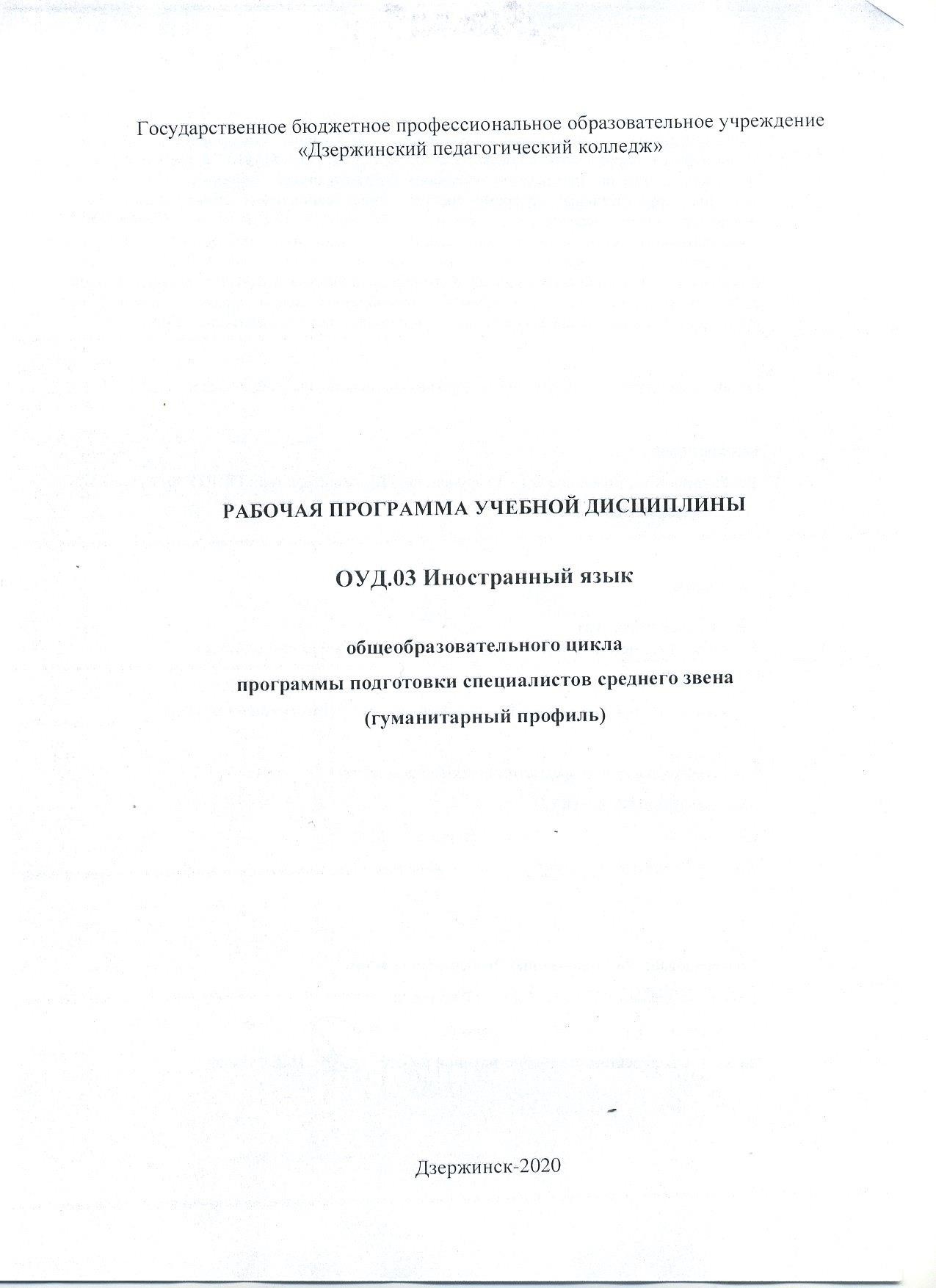 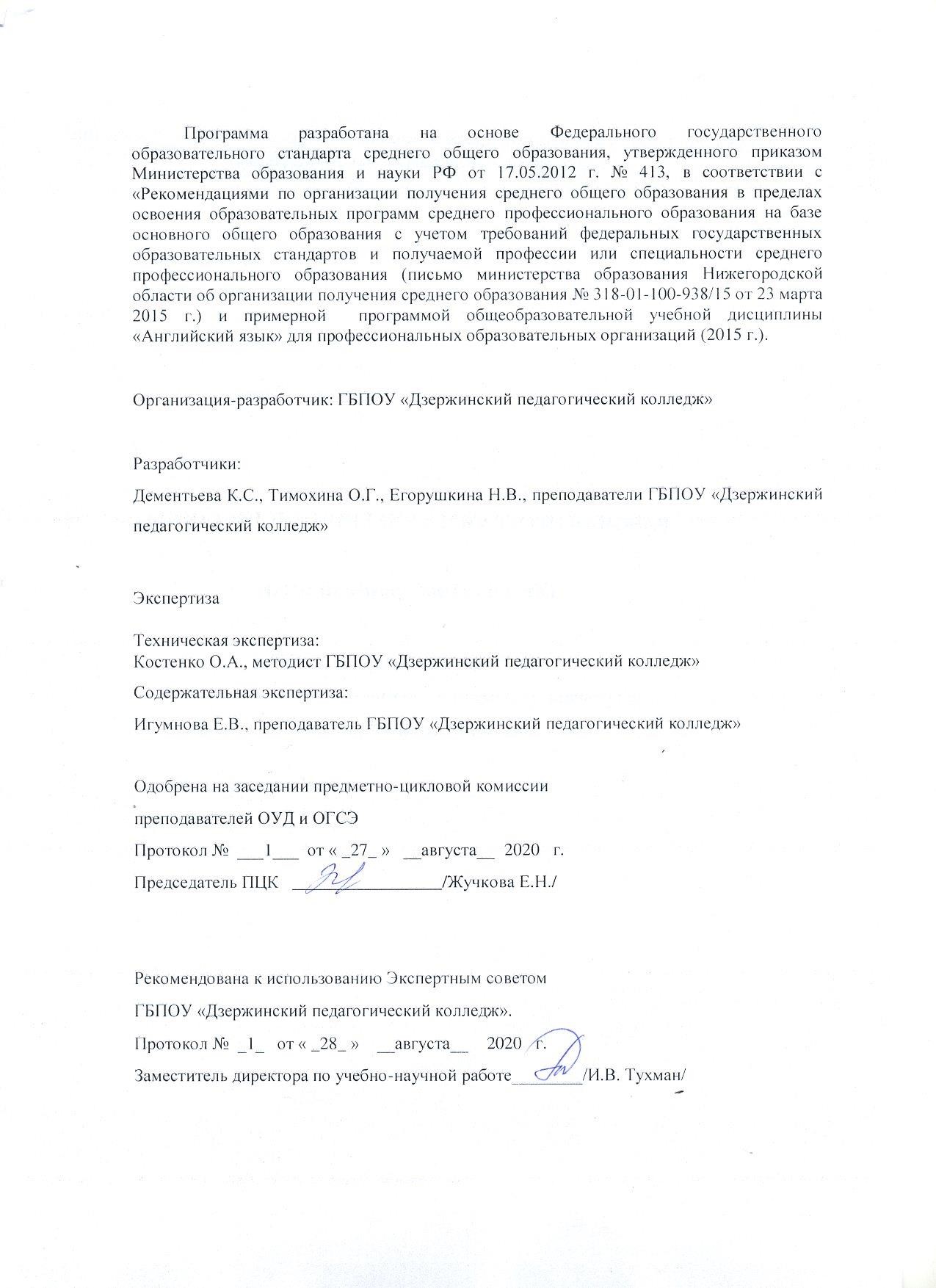 СОДЕРЖАНИЕПАСПОРТ РАБОЧЕЙ ПРОГРАММЫ УЧЕБНОЙ ДИСЦИПЛИНЫ Иностранный языкОбласть применения программыРабочая программа учебной дисциплины является частью основной профессиональной образовательной программы в соответствии с ФГОС по специальностям СПО 44.02.02 Преподавание в начальных классах, 44.02.01 Дошкольное образование, 49.02.01 Физическая культура.Место	учебной	дисциплины	в	структуре	основной	профессиональной образовательной программы:Учебная дисциплина входит в общеобразовательный цикл учебного плана.	Является базовой	дисциплиной	из	обязательной	образовательной	предметной		области«Иностранный язык» (ОУД.03).Иностранный язык как учебная дисциплина характеризуется:направленностью на освоение языковых средств общения, формирование новой языковой системы коммуникации, становление основных черт вторичной языковой личности;интегративным характером — сочетанием языкового образования с элементарными основами литературного и художественного образования (ознакомление с образцами зарубежной литературы, драматургии, музыкального искусства, кино и др.);полифункциональностью — способностью выступать как целью, так и средством обучения при изучении других предметных областей, что позволяет кроемаСлпоиедзтеоервнжацтаиьнйви: епруочцеебснсоейобдуичсецниипялсианмыыенрапазрнаоволбенроазнныа ефмоержмпирреодвмаентинеыреасзвляизчин. ых  видовлингвистической — расширение знаний о системе русского и английского языков, совершенствование умения использовать грамматические структуры и языковые средства в соответствии с нормами данного языка, свободное использование приобретенного словарного запаса;социолингвистической — совершенствование умений в основных видах речевой деятельности (аудировании, говорении, чтении, письме), а также в выборе лингвистической формы и способа языкового выражения, адекватных ситуации общения, целям, намерениям и ролям партнеров по общению;дискурсивной — развитие способности использовать определенную стратегию и тактику общения для устного и письменного конструирования и интерпретации связных текстов на английском языке по изученной проблематике, в том числе демонстрирующие творческие способности обучающихся;социокультурной — овладение национально-культурной спецификой страны изучаемого языка и развитие умения строить речевое и неречевое поведение адекватно этой специфике; умение выделять общее и различное в культуре родной страны и англоговорящих стран;социальной — развитие умения вступать в коммуникацию и поддерживать ее;стратегической — совершенствование умения компенсировать недостаточность знания языка и опыта общения в иноязычной среде;предметной — развитие умения использовать знания и навыки, формируемые в рамках дисциплины «Иностранный язык», для решения различных проблем.Цели и задачи учебной дисциплины – требования к результатам освоения учебной дисциплины:Программа ориентирована на достижение следующих целей:дальнейшее развитие иноязычной коммуникативной компетенции (речевой, языковой, социокультурной, компенсаторной, учебно-познавательной):	речевая компетенция – совершенствование коммуникативных умений в четырех основных видах речевой деятельности (говорении, аудировании, чтении и письме); умений планировать свое речевое и неречевое поведение;языковая компетенция – овладение новыми языковыми средствами в соответствии с отобранными темами и сферами общения: увеличение объема используемых лексических единиц; развитие навыков оперирования языковыми единицами в коммуникативных целях;	социокультурная компетенция – увеличение объема знаний о социокультурной специфике страны/стран изучаемого языка, совершенствование умений строить свое речевое и неречевое поведение адекватно этой специфике, формирование умений выделять общее и специфическое в культуре родной страны и страны изучаемого языка;	компенсаторная компетенция – дальнейшее развитие умений объясняться в условиях дефицита языковых средств при получении и передаче иноязычной информации;учебно-познавательная компетенция – развитие общих и специальных учебных умений, позволяющих совершенствовать учебную деятельность по овладению иностранным языком, удовлетворять с его помощью познавательные интересы в других областях знания;развитие и воспитание способности и готовности к самостоятельному и непрерывному изучению иностранного языка, дальнейшему самообразованию с его помощью, использованию иностранного языка в других областях знаний; способности к самооценке через наблюдение за собственной речью на родном и иностранном языках; личностному самоопределению в отношении будущей профессии; социальная адаптация; формирование качеств гражданина и патриота.Освоение	содержания	учебной	дисциплины	«Иностранный	язык»	обеспечивает достижение студентами следующих результатов:личностных:сформированность ценностного отношения к языку как культурному феномену и средству отображения развития общества, его истории и духовной культуры; сформированность широкого представления о достижениях национальных культур, о роли английского языка и культуры в развитии мировой культуры;развитие интереса и способности к наблюдению за иным способом мировидения; осознание своего места в поликультурном мире; готовность и способность вести диалог на английском языке с представителями других культур, достигать взаимопонимания, находить общие цели и сотрудничать в различных областях для их достижения; умение проявлять толерантность к другому образу мыслей, к иной позиции партнера по общению;готовность и способность к непрерывному образованию, включая самообразование, как в профессиональной области с использованием английского языка, так и в сфере английского языка;метапредметных:умение самостоятельно выбирать успешные коммуникативные стратегии в различных ситуациях	общения;владение навыками проектной деятельности, моделирующей реальные ситуации межкультурной коммуникации;умение организовать коммуникативную деятельность, продуктивно общаться и взаимодействовать с ее участниками, учитывать их позиции, эффективно разрешать конфликты;умение ясно, логично и точно излагать свою точку зрения, используя адекватные языковые средства;предметных:сформированность коммуникативной иноязычной компетенции, необходимой для успешной социализации и самореализации, как инструмента межкультурного общения в современном поликультурном мире;владение знаниями о социокультурной специфике англоговорящих стран и умение строить свое речевое и неречевое поведение адекватно этой специфике; умение выделять общее и различное в культуре родной страны и англоговорящих стран;достижение порогового уровня владения английским языком, позволяющего выпускникам общаться в устной и письменной формах как с носителями английского языка, так и с представителями других стран, использующими данный язык как средство общения; сформированность умения использовать английский язык как средство для получения информации из англоязычных источников в образовательных и самообразовательных целях.Содержание и методика преподавания дисциплины «Иностранный язык» ориентированы на формирование у студентов общих компетенций (ОК):ОК 1. Понимать сущность и социальную значимость своей будущей профессии, проявлять к ней устойчивый интерес.ОК	2.	Организовывать	собственную	деятельность,	определять	методы	решения профессиональных задач, оценивать их эффективность и качество.ОК 3. Оценивать риски и принимать решения в нестандартных ситуациях.ОК 4. Осуществлять поиск, анализ и оценку информации, необходимой для постановки и решения профессиональных задач, профессионального и личностного развития.ОК 5. Использовать информационно-коммуникационные технологии для совершенствования профессиональной деятельности.ОК 6. Работать в коллективе и команде, взаимодействовать с руководством, коллегами и социальными партнерами.ОК 7. Ставить цели, мотивировать деятельность обучающихся, организовывать и контролировать их работу с принятием на себя ответственности за качество образовательного процесса.ОК 8. Самостоятельно определять задачи профессионального и личностного развития, заниматься самообразованием, осознанно планировать повышение квалификации.ОК 9. Осуществлять профессиональную деятельность в условиях обновления ее целей, содержания, смены технологий.ОК 10. Осуществлять профилактику травматизма, обеспечивать охрану жизни и здоровья детей.ОК 11. Строить профессиональную деятельность с соблюдением правовых норм ее регулирующих.Рекомендуемое количество часов на освоение программы учебной дисциплины:максимальной учебной нагрузки обучающегося 234 часов, в том числе: обязательной аудиторной учебной нагрузки обучающегося 156 часов; самостоятельной работы обучающегося 78 часов.СТРУКТУРА И СОДЕРЖАНИЕ УЧЕБНОЙ ДИСЦИПЛИНЫОбъем учебной дисциплины и виды учебной работыТематический план и содержание учебной дисциплины2.2. Тематический план и содержание учебной дисциплины (английский как второй иностранный язык)УСЛОВИЯ РЕАЛИЗАЦИИ УЧЕБНОЙ ДИСЦИПЛИНЫТребования к минимальному материально-техническому обеспечениюРеализация учебной дисциплины требует наличия учебного кабинета   Иностранный язык. Оборудование учебного кабинета: словари, грамматические таблицы, учебники, карточки, таблицы, учебно-методические материалы.Технические средства обучения: ноутбук, колонки.Информационное обеспечение обученияПеречень рекомендуемых учебных изданий, Интернет-ресурсов, дополнительной литературыАнглийский языкОсновные источники:1. Planet of English: учебник английского языка для учреждений СПО/[Г.Т. Безкоровайная, Н.И. Соколова, Е.А. Койранская, Г.В.Лаврик].- 4 – е изд., испр.-М.: Издательский центр «Академия», 2015. -256с.: ил.Электронные ресурсы:www.lingvo-online.ru	(более 30 англо-русских, русско-английских и толковых словарей общей и отраслевой лексики).www.macmillandictionary.com/dictionary/british/enjoy (Macmillan Dictionary с возможностью прослушать произношение слов).www.britannica.com (энциклопедия «Британника»). www.ldoceonline.com (Longman Dictionary of Contemporary English).4. КОНТРОЛЬ И ОЦЕНКА РЕЗУЛЬТАТОВ ОСВОЕНИЯ УЧЕБНОЙ ДИСЦИПЛИНЫПриложение 1Показатели сформированности результатов.стр.1. ПАСПОРТ ПРОГРАММЫ УЧЕБНОЙ ДИСЦИПЛИНЫ62. СТРУКТУРА И СОДЕРЖАНИЕ УЧЕБНОЙ ДИСЦИПЛИНЫ93. УСЛОВИЯ РЕАЛИЗАЦИИ УЧЕБНОЙ ДИСЦИПЛИНЫ194. КОНТРОЛЬ И ОЦЕНКА РЕЗУЛЬТАТОВ ОСВОЕНИЯ УЧЕБНОЙ ДИСЦИПЛИНЫПРИЛОЖЕНИЕ 1ПРИЛОЖЕНИЕ 2212530Вид учебной работыОбъем часовМаксимальная учебная нагрузка (всего)234Обязательная аудиторная учебная нагрузка (всего)156в том числе:практические занятия150теоретические занятия6Самостоятельная работа обучающегося (всего)78Промежуточная аттестация в форме экзамена (2 семестр)Наименование разделов и темСодержание учебного материала, самостоятельная работа обучающих.ТемыОбъем часовРаздел 1.Основной модульТема 1.1.Содержание учебного материала16Описание людей.Представление себяПредставление себяПрактические занятия:1.	Введение и отработка лексических единиц по теме104«Внешность Характер.» Приветствие. Прощание. Представление себя.Составление описания внешности людей. Составление портрета.22.	Составление описания характера людей.3.	Употребление в речи личных местоимений и4вспомогательных глаголов.Самостоятельная работа:составление резюме по образцуподготовка ответов на вопросы по теме6Самостоятельная работа:составление резюме по образцуподготовка ответов на вопросы по теме2Самостоятельная работа:составление резюме по образцуподготовка ответов на вопросы по теме4Тема 1.2.Содержание учебного материала20МежличностныеСодержание учебного материала20МежличностныеотношенияПрактические занятия:12(семья, проблемы1. Введение и отработка лексических единиц по теме «Семья».4поколений)2. Составление рассказа по теме «Проблемы поколений» по опорнымсловам.23.Использование местоимений в простом повествовательном2предложении.4.Употребление артиклей.4Самостоятельная работа:составление рассказа о семьесоставление описание картинки8Самостоятельная работа:составление рассказа о семьесоставление описание картинки4Самостоятельная работа:составление рассказа о семьесоставление описание картинки4Тема 1.3.Содержание учебного материалаТеоретические занятия:1.Употребление временных форм глагола: настоящее время.15Человек, здоровье,Содержание учебного материалаТеоретические занятия:1.Употребление временных форм глагола: настоящее время.спортСодержание учебного материалаТеоретические занятия:1.Употребление временных форм глагола: настоящее время.Содержание учебного материалаТеоретические занятия:1.Употребление временных форм глагола: настоящее время.2Практические занятия:81. Развитие умений диалогической речи по теме «Здоровье».42. Использование в речи числительных.4Самостоятельная работа:составление ассоциограммы «Здоровый образ жизни»подготовка ответов на вопросы по теме5Самостоятельная работа:составление ассоциограммы «Здоровый образ жизни»подготовка ответов на вопросы по теме2Самостоятельная работа:составление ассоциограммы «Здоровый образ жизни»подготовка ответов на вопросы по теме3Тема 1. 4.Содержание учебного материала16Описаниежилища (дом,квартира)Теоретические занятия:1.Тренировка в речи временных форм глагола: прошедшее время.2Практические занятия:61. Введение и отработка лексических единиц по теме «Дом»,4«Квартира».2. Развитие умений диалогической речи по теме «Условия жизни ».2Самостоятельная работа:составление рассказа по опорной схеме «Современные удобства»чтение и перевод текстов по теме8Самостоятельная работа:составление рассказа по опорной схеме «Современные удобства»чтение и перевод текстов по теме4Самостоятельная работа:составление рассказа по опорной схеме «Современные удобства»чтение и перевод текстов по теме4Тема 1.5.Содержание учебного материала13ДосугСодержание учебного материала13ДосугПрактические занятия:101. Формирование лексических навыков по теме «Досуг».42. Развитие монологических навыков «Мое увлечение».23. Закрепление в речи временных форм глагола: прошедшее время.4Самостоятельная работа:1) составление монолога по образцу3Самостоятельная работа:1) составление монолога по образцу3Тема 1.6.Содержание учебного материала12ОписаниеместоположенияместоположенияПрактические занятия:81. Введение и отработка лексических единиц по теме: «Как пройти2до…?».2. Употребление в речи модальных глаголов.43. Развитие умений монологической речи по теме: «Как доехать от2вашего дома до колледжа?».Самостоятельная работа:чтение и перевод текстаподготовка ответов на вопросы по теме422Тема 1.7. Совершение покупокСодержание учебного материала16Тема 1.7. Совершение покупокПрактические занятия:1. Формирование лексических навыков по теме «Виды магазинов». 2.Употребление в речи временных форм глагола: будущее время. 3.Развитие диалогических навыков «Покупки в продовольственном магазине/в промтоварном»12444Тема 1.7. Совершение покупокСамостоятельная работа:чтение и перевод текста по темевыполнение лексико-грамматических упражнений422Тема 1.8.Культурные и национальные традиции, обычаи и праздники страны изучаемого языкаСодержание учебного материалаТеоретические занятия:1. Образование степеней сравнения имён прилагательных и наречий.152Тема 1.8.Культурные и национальные традиции, обычаи и праздники страны изучаемого языкаПрактические занятия:Введение и отработка лексических единиц по теме «Традиции изучаемого языка».Чтение и перевод текстов по теме «Национальные символы Великобритании/ Германии».844Тема 1.8.Культурные и национальные традиции, обычаи и праздники страны изучаемого языкаСамостоятельная работа:составление поздравительной открыткивыполнение коллажа «Праздники и традиции страны изучаемого языка»523Тема 1.9.Еда, традиции в питанииСодержание учебного материала16Тема 1.9.Еда, традиции в питанииПрактические занятия:Введение новых лексических единиц по теме «Еда».Формирование навыка диалогической речи по теме: «Посещение ресторана».Чтение и перевод текстов по теме «Здоровое питание».12444Самостоятельная работа:составление рецепта любимого блюдаперевод аутентичного рецепта422Тема 1.10. Экскурсии и путешествияСодержание учебного материала16Тема 1.10. Экскурсии и путешествияПрактические занятия:Развитие диалогической речи по теме «Путешествие».Формирование лексического навыка по теме «Москва –столица нашей родины».Вопросительные предложения.Употребление в речи вопросительных предложений.124242Тема 1.10. Экскурсии и путешествияСамостоятельная работа:сочинение «Город моей мечты»чтение и перевод текстов по теме422Тема 1.11.Государственное и политическое устройство РоссииСодержание учебного материала12Тема 1.11.Государственное и политическое устройство РоссииПрактические занятия:Введение лексических единиц по теме «Политическое устройство России».Развитие монологической речи по теме «Символика Российской Федерации».Числительные. Отработка в речи количественных и порядковых числительных.8224Тема 1.11.Государственное и политическое устройство РоссииСамостоятельная работа:чтение и перевод текстов по темевыполнение лексико-грамматических упражнений422Тема 1.12. Обычаи и традиции РоссииСодержание учебного материала12Тема 1.12. Обычаи и традиции РоссииПрактические занятия:Введение и отработка лексических единиц по теме «Поверья народов России».Развитие диалогической речи по теме «Обычаи и культурные традиции России».Неправильные глаголы. Закрепление в речи временных форм.8224Тема 1.12. Обычаи и традиции РоссииСамостоятельная работа:подготовка ответов на вопросы по темечтение и перевод текстов по теме422Тема 1.13. Искусство и культураСодержание учебного материала12Тема 1.13. Искусство и культураПрактические занятия:Формирование лексических навыков по теме «Посещение художественной выставки».Развитие монологической речи по теме «Памятники культуры».Образование повелительного наклонения. 1,2 условия.8224Самостоятельная работа:чтение и перевод текстов по темеподготовка ответов на вопросы по теме422Раздел 2.Профессионально-направленный модульТема 2.1.Виды рекламыСодержание учебного материала17Тема 2.1.Виды рекламыПрактические занятия:Введение лексики по теме «Виды рекламы».Составление рекламы продовольственного товара. 3.Правила словообразования. Виды словообразования.10424Тема 2.1.Виды рекламыСамостоятельная работа:чтение и перевод текста по темевыполнение лексико-грамматических упражнений 3)составление потребительской рекламы7232Тема 2.2.Новости, средства массовой информацииСодержание учебного материала10Тема 2.2.Новости, средства массовой информацииПрактические занятия:Развитие диалогической речи по темам «Новости», «Средства массовой информации.Чтение диалогов по теме «СМИ».Работа с текстами по теме «СМИ».6222Тема 2.2.Новости, средства массовой информацииСамостоятельная работа:чтение и перевод статей из газет/ журналовчтение журнальных статей422Тема 2.3. Языки и литератураСодержание учебного материала6Тема 2.3. Языки и литератураПрактические занятия:Чтение и перевод газетных вырезок по теме.Чтение аутентичных материалов (газеты, журналы).Работа с различными вариантами английского языка (американский, британский, австралийский варианты) / немецкого языка.6222Тема 2.4.Содержание учебного материала10Искусство, музыка, литература, авторыпроизведенийПрактические занятия:Изучение лексики по темам: «Искусство, музыка, литература, авторы произведений».Ознакомление с жанрами искусства. Употребление в речи страдательного залога.624Искусство, музыка, литература, авторыпроизведенийСамостоятельная работа:чтение и перевод текстов по темевыполнение коллажа «Мой любимый художник/ поэт/ музыкант»422экзаменИтого:234Наименование разделов и темСодержание учебного материала, самостоятельная работа обучающих.ТемыОбъем часовРаздел 1.Основной модульТема 1.1. Фонетика английского языкаСодержание учебного материала10Тема 1.1. Фонетика английского языкаПрактические занятия:Буквы и согласные звуки. Понятие «фонетическая транскрипция».Буквы и гласные звуки. Работа с фонетической транскрипцией.Понятие об интонации. Типы слогов.6222Тема 1.1. Фонетика английского языкаСамостоятельная работа:учить алфавитучить звукичтение фонетических упражнений4121Тема 1.2. Артикль. МестоименияСодержание учебного материала10Тема 1.2. Артикль. МестоименияПрактические занятия:Понятие об артикле. Неопределенный артикль.Личные и притяжательные местоимения.Указательные местоимения that, this, it.6222Тема 1.2. Артикль. МестоименияСамостоятельная работа:выполнение грамматических упражненийсоставление фраз и предложений с личными местоимениямичтение и перевод фраз4211Тема 1.3.Инфинитив. Глагол to be. Множественное числоСодержание учебного материала10Тема 1.3.Инфинитив. Глагол to be. Множественное числоПрактические занятия:Неопределенные формы глагола (инфинитив).Глагол to be в простом настоящем времени.Множественное число существительных.6222Тема 1.3.Инфинитив. Глагол to be. Множественное числоСамостоятельная работа:чтение текставыполнение лексико-грамматических упражнений422Тема 1. 4.Содержание учебного материала10Общие и специальные вопросы.Количественные числительныеПрактические занятия:Общие вопросы с глаголом to be.Специальные вопросы с глаголом to be.Количественные числительные 1-12.6222Общие и специальные вопросы.Количественные числительныеСамостоятельная работа:чтение и перевод текста по темевыполнение лексико-грамматических упражнений422Тема 1.5. Причастие. Настоящее длительное время.Конструкция to be going.Альтернативные вопросыСодержание учебного материала10Тема 1.5. Причастие. Настоящее длительное время.Конструкция to be going.Альтернативные вопросыПрактические занятия:Образование причастий настоящего времени.Настоящее длительное время. Конструкция to be going.Альтернативные вопросы.6222Тема 1.5. Причастие. Настоящее длительное время.Конструкция to be going.Альтернативные вопросыСамостоятельная работа:составление предложений в настоящем длительном временивыполнение лексико-грамматических упражнений422Тема 1.6. Артикль.Количественные числительные. Глагол to haveСодержание учебного материала10Тема 1.6. Артикль.Количественные числительные. Глагол to haveПрактические занятия:Артикль перед неисчисляемыми существительными и с географическими названиями.Количественные числительные 13-19.Глагол to have.6222Тема 1.6. Артикль.Количественные числительные. Глагол to haveСамостоятельная работа:выполнение лексико-грамматических упражненийвыполнение лексико-грамматических упражнений422Тема 1.7. Степени сравненияприлагательных и наречий.Модальные глаголыСодержание учебного материала10Тема 1.7. Степени сравненияприлагательных и наречий.Модальные глаголыПрактические занятия:Степени сравнения прилагательных.Наречия. Степени сравнения.Модальные глаголы.6222Тема 1.7. Степени сравненияприлагательных и наречий.Модальные глаголыСамостоятельная работа:выполнение лексико-грамматических упражненийвыполнение лексико-грамматических упражнений422Тема 1.8.Содержание учебного материала10Знакомство. Биография. ВнешностьПрактические занятия:Введение и отработка лексики по теме «Приветствие. Знакомство».Формирование лексических навыков по теме «Семья».Введение и отработка лексики по теме «Внешность».6222Знакомство. Биография. ВнешностьСамостоятельная работа:составление резюме по образцувыполнение лексических упражнений422Тема 1.9.Дом. ЖилищеСодержание учебного материала10Тема 1.9.Дом. ЖилищеПрактические занятия:Введение и отработка лексических единиц по теме «Дом. Жилище».Развитие навыков чтения по теме «Дом. Квартира».Развитие грамматических навыков. Употребление временных форм глагола: простое настоящее время.6222Самостоятельная работа:чтение и перевод текста по темевыполнение упражнений на простое настоящее время422Тема 1.10.Распорядок дня. Свободное времяСодержание учебного материала10Тема 1.10.Распорядок дня. Свободное времяПрактические занятия:Введение и отработка лексики по теме «Распорядок дня».Развитие навыков чтения по теме «Досуг. Увлечения». Работа по тексту.Развитие грамматических навыков. Употребление временных форм глагола: простое прошедшее время.6222Тема 1.10.Распорядок дня. Свободное времяСамостоятельная работа:ответы на вопросы по темевыполнение упражнений на простое прошедшее время422Тема 1.11.Знакомство со страной изучаемого языка.ПутешествияСодержание учебного материала10Тема 1.11.Знакомство со страной изучаемого языка.ПутешествияПрактические занятия:Введение и отработка лексики по теме «Традиции Великобритании».Чтение и перевод текстов по теме «Путешествия».Развитие грамматических навыков. Употребление временных форм глагола: простое будущее время.6222Тема 1.11.Знакомство со страной изучаемого языка.ПутешествияСамостоятельная работа:чтение и перевод текстов по темевыполнение упражнений на простое будущее время422Итого:практические занятия- 66самостоятельная работа- 44Результаты (личностные, метапредметные, предметные)Формы и методы контроля и оценкирезультатов обученияЛичностные:сформированность ценностного отношения к языку как культурному феномену и средству отображения развития общества, его истории и духовной культуры;осознание своего места в поликультурном мире; готовность и способность вести диалог на английском языке с представителями других культур, достигать взаимопонимания, находить общие цели и сотрудничать в различных областях для их достижения; умение проявлять толерантность к другому образу мыслей, к иной позиции партнера по общению;готовность и способность к непрерывному образованию, включая самообразование, как в профессиональной области с использованием английского языка, так и в сфере английского языка;Метапредметные:умение самостоятельно выбирать успешные коммуникативные стратегии в различных ситуациях общения;владение навыками проектнойдеятельности, моделирующей реальные ситуации межкультурной коммуникации;умение организовать коммуникативную деятельность, продуктивно общаться и взаимодействовать с ее участниками, учитывать их позиции, эффективно разрешать конфликты;умение ясно, логично и точно излагать свою точку зрения, используя адекватные языковые средства;Предметные:сформированность коммуникативной иноязычной компетенции, необходимой для успешной социализации и самореализации, как инструмента межкультурного общения в современном поликультурном мире;достижение порогового уровня владения английским языком, позволяющего выпускникам общаться в устной и письменной формах как с носителями английского языка, так и с представителями других стран, использующими данный язык как средство общения;сформированность умения использовать английский язык как средство дляПромежуточный контроль: диф. зачетТема 1.2.Тема 1.4.Тема 1.5.Тема 1.8. Тема1.10. Тема1.13. Тема 2.4.Грамматическая тема:-имя существительное-артикль-имя прилагательное-глагол местоимения-имя числительное-предлоги-простые , сложные вопросительные предложения. -условные предложения. согласование времен.-прямая и косвенная речь.Текущий контроль (текстовый и грамматический материал по темам)Тема 1.1. Описание людей. Представление себя.Практические задания:Задание 1.1.Письменная работа по составлению резюме по образцу.Самостоятельная работа:Задание 1. Составление резюме по образцу. Задание 2. Подготовка ответов на вопросы. Тема 1.2. Межличностные отношения.Практические задания:Задание 1.2..Письменная работа Самостоятельная работа:Задание 1. Составление рассказа о семье.Задание 2. Составление описание картинки.Тема 1.3. Человек, здоровье, спорт.Практические задания:Задание1. 3.Письменное задание. Самостоятельная работа:Задание 1. Составление ассоциограммы«Здоровый образ жизни».Задание 2. Подготовка ответов на вопросы по теме.Тема 1.4. Описание жилища (дом, квартира).Практические задания: Задание1. 4.Письменное задание.получения информации из англоязычных источников в образовательных и самообразовательных целях.Самостоятельная работа:Задание 1. Составление рассказа по опорной схеме «Современные удобства».Задание 2. Чтение и перевод текстов по теме.Тема 1.5. Досуг.Практические задания:Задание1. 5.Письменное задание. Самостоятельная работа:Задание 1. Составление монолога по образцу.Тема 1.6. Описание местоположения.Практические задания:Задание1. 6.Письменное задание. Самостоятельная работа:Задание 1. Чтение и перевод текста.Задание 2. Подготовка ответов на вопросы по теме.Тема 1.7. Совершение покупок.Практические задания:Задание1. 7.Письменное задание. Самостоятельная работа:Задание 1. Чтение и перевод текста по теме. Задание 2. Выполнение лексико- грамматических упражнений.Тема 1.9. Еда, традиции в питании.Практические задания:Задание1. 9.Письменное задание. Самостоятельная работа:Задание 1. Составление рецепта любимого блюда.Задание 2. Перевод аутентичного рецепта.Тема 2.1. Виды рекламы.Практические задания:Задание 2.1. Письменное задание. Самостоятельная работа:Задание 1. Чтение и перевод текста по теме. Задание 2. Выполнение лексико- грамматических упражнений. Задание 3.Составление потребительской рекламы. Тема 2.2. Новости, средства массовой информации.Практические задания:Задание 2. 2.Письменное задание. Самостоятельная работа:Задание 1. Чтение и перевод статей из газет/ журналов.Задание 2. Чтение журнальных статей. Тема 2.4. Искусство, музыка, литература, авторы произведений.Практические задания: Задание2.4. Письменное задание. Самостоятельная работа:Задание 1. Чтение и перевод текстов по теме. Задание 2. Выполнение коллажа «Мой любимый художник/ поэт/ музыкант».Грамматические темы:Имя существительное.Практические задания:Задание 1. Письменное задание.Артикль. Практические задания: Задание 2. Письменная работа.Имя прилагательное,наречие. Практические задания: Задание 3. Письменная работа. Глагол.Практические задания:Задание 4. Тест по теме Present Simple.Задание 5 . Тест по теме Present Continuous. Задание 6. Тест по теме Past Simple.Задание 7. Тест по теме Future Simple.Местоимения. Практические задания:Задание 8. Письменная работа. Задание 9. Письменная работа.Имя числительное. Практические задания: Задание 10. Письменная работа.Предлоги.Практические задания:Задание 11 . Письменная работа.Простые , сложные вопросительные предложения. Практические задания: Задание 12. Письменная работа.Условные предложения. Практические задания:Задание 13. Письменная работа. Согласование времен. Прямая и косвенная речь. Практические задания:Задание 14. Письменная работа.Тема 1.8. Культурные и национальные традиции, обычаи и праздники страны изучаемого языка.Практические задания:Задание1. 8 Письменное задание. Самостоятельная работа:Задание 1. Составление поздравительной открытки.Задание 2. Выполнение коллажа «Праздники и традиции страны изучаемого языка».Тема 1.10. Экскурсии и путешествия.Практические задания:Задание1. 10.Письменное задание. Самостоятельная работа:Задание 1. Сочинение «Город моей мечты».Задание 2. Чтение и перевод текстов по теме.Личностные:сформированность широкого представления о достижениях национальных культур, о роли английского языка и культуры в развитии мировой культуры;развитие интереса и способности к наблюдению за иным способом мировидения;Метапредметные:умение самостоятельно выбирать успешные коммуникативные стратегии в различных ситуациях общения;владение навыками проектнойдеятельности, моделирующей реальные ситуации межкультурной коммуникации;умение организовать коммуникативнуюЗадание 1. Чтение и перевод текстов по теме. Задание 2. Выполнение коллажа «Мой любимый художник/ поэт/ музыкант».Грамматические темы:Имя существительное.Практические задания:Задание 1. Письменное задание.Артикль. Практические задания: Задание 2. Письменная работа.Имя прилагательное,наречие. Практические задания: Задание 3. Письменная работа. Глагол.Практические задания:Задание 4. Тест по теме Present Simple.Задание 5 . Тест по теме Present Continuous. Задание 6. Тест по теме Past Simple.Задание 7. Тест по теме Future Simple.Местоимения. Практические задания:Задание 8. Письменная работа. Задание 9. Письменная работа.Имя числительное. Практические задания: Задание 10. Письменная работа.Предлоги.Практические задания:Задание 11 . Письменная работа.Простые , сложные вопросительные предложения. Практические задания: Задание 12. Письменная работа.Условные предложения. Практические задания:Задание 13. Письменная работа. Согласование времен. Прямая и косвенная речь. Практические задания:Задание 14. Письменная работа.Тема 1.8. Культурные и национальные традиции, обычаи и праздники страны изучаемого языка.Практические задания:Задание1. 8 Письменное задание. Самостоятельная работа:Задание 1. Составление поздравительной открытки.Задание 2. Выполнение коллажа «Праздники и традиции страны изучаемого языка».Тема 1.10. Экскурсии и путешествия.Практические задания:Задание1. 10.Письменное задание. Самостоятельная работа:Задание 1. Сочинение «Город моей мечты».Задание 2. Чтение и перевод текстов по теме.деятельность, продуктивно общаться и взаимодействовать с ее участниками, учитывать их позиции, эффективно разрешать конфликты;- умение ясно, логично и точно излагать свою точку зрения, используя адекватные языковые средства;Предметные:-владение знаниями о социокультурной специфике англоговорящих стран и умение строить свое речевое и неречевое поведение адекватно этой специфике; умение выделять общее и различное в культуре родной страны и англоговорящих стран;Тема 1.11. Государственное и политическое устройство России.Практические задания:Задание1.11. Письменное задание. Самостоятельная работа:Задание 1. Чтение и перевод текстов по теме. Задание 2. Выполнение лексико- грамматических упражнений.Тема 1.12. Обычаи и традиции России.Практические задания:Задание1. 12.Письменное задание. Самостоятельная работа:Задание 1. Подготовка ответов на вопросы по теме.Задание 2. Чтение и перевод текстов по теме.Тема 1.13. Искусство и культура.Практические задания:Задание1.13. Письменное задание. Самостоятельная работа:Задание 1. Чтение и перевод текстов по теме. Задание 2. Подготовка ответов на вопросы по теме.Тема 2.3. Языки и литература.Практические задания:Задание 2.3. Письменное задание.Результаты (личностные,метапредметные, предметные)Основные показателиЗадания для проверки усвоенных знаний и освоенных уменийЗадания для проверки усвоенных знаний и освоенных уменийПромежу- точный контроль: диф. зачетТекущий контроль (текстовый и грамматический материал по темам)Личностные:сформированность ценностного отношения к языку как культурному феномену и средству отображения развития общества, его истории и духовной культуры;осознание своего места в поликультурном мире; готовность и способность вести диалог на английском языке с представителями других культур, достигать взаимопонимания, находить общие цели и сотрудничать в различных областях для их достижения; умение проявлять толерантность к другому образу мыслей, к иной позиции партнера по общению;готовность и способность к непрерывному образованию, включая самообразование, как в профессиональнойобласти с использованием-отвечает на вопросы по теме, находит основную информацию в тексте, подбирает материал в соответствии с предложенным творческим заданием, используя различные источники информации.представляет устное сообщение (с предварительной подготовкой) на заданную темустарается ясно, логично и точно излагать свою точку зрения, используя адекватные языковые средства;находит необходимую информацию в тексте со словарем и без, отвечает на вопросы,-употребляет разговорные формулы в коммуникативных ситуацияхнаходит необходимую информацию в тексте по теме, понимая логико- смысловые связи текста.ведет диалог по теме.-использует монологические высказывания (развернутые реплики) в диалогической речи.делает пересказ текста; составляет монологи по плану.составляет монологическоевысказывание вТема 1.2.Тема 1.4.Тема 1.5.Тема 1.8. Тема1.10. Тема1.13. Тема 2.4.Грамматичес кая тема:-имя существительн ое-артикль-имя прилагательно е-глагол местоимения-имя числительное-предлоги-простые , сложные вопросительн ые предложения. - условные предложения. согласование времен.-прямая и косвенная речь.Тема 1.1. Описание людей. Представление себя.Практические задания:Задание 1.1.Письменная работа по составлению резюме по образцу.Самостоятельная работа: Задание 1. Составление резюме по образцу.Задание 2. Подготовка ответов на вопросы.Тема 1.2. Межличностные отношения.Практические задания:Задание 1.2..Письменная работаСамостоятельная работа: Задание 1. Составление рассказа о семье.Задание 2. Составление описание картинки.Тема 1.3. Человек, здоровье, спорт.Практические задания: Задание1. 3.Письменное задание. Самостоятельная работа:Задание 1. Составление ассоциограммы «Здоровый образ жизни».Задание 2. Подготовка ответов на вопросы по теме. Тема 1.4. Описание жилища (дом, квартира).Практические задания: Задание1. 4.Письменное задание. Самостоятельная работа: Задание 1. Составление рассказа по опорной схеме«Современные удобства».Задание 2. Чтение и перевод текстов по теме.английского языка, так и в сфере английского языка; Метапредметные:умение самостоятельновыбирать успешные коммуникативные стратегии в различных ситуациях общения;владение навыками проектнойдеятельности, моделирующей реальные ситуации межкультурной коммуникации;умение организовать коммуникативную деятельность, продуктивно общаться и взаимодействовать с ее участниками, учитывать их позиции, эффективно разрешать конфликты;умение ясно, логично и точно излагать свою точку зрения, используя адекватныеязыковые средства;Предметные:сформированность коммуникативной иноязычной компетенции, необходимой для успешной социализации и самореализации, как инструмента межкультурного общения в современном поликультурном мире;достижение порогового уровня владенияанглийским языком,соответствии с предложенной темой.Тема 1.5. Досуг. Практические задания: Задание1. 5.Письменное задание. Самостоятельная работа: Задание 1. Составление монолога по образцу. Тема 1.6. Описание местоположения. Практические задания:Задание1. 6.Письменное задание. Самостоятельная работа:Задание 1. Чтение и перевод текста.Задание 2. Подготовка ответов на вопросы по теме. Тема 1.7. Совершение покупок.Практические задания: Задание1. 7.Письменное задание. Самостоятельная работа:Задание 1. Чтение и перевод текста по теме.Задание 2. Выполнение лексико-грамматических упражнений.Тема 1.9. Еда, традиции в питании.Практические задания: Задание1. 9.Письменное задание. Самостоятельная работа: Задание 1. Составление рецепта любимого блюда. Задание 2. Перевод аутентичного рецепта. Тема 2.1. Виды рекламы. Практические задания:Задание 2.1. Письменное задание.Самостоятельная работа:Задание 1. Чтение и перевод текста по теме.Задание 2. Выполнение лексико-грамматических упражнений. Задание 3. Составление потребительской рекламы.Тема 2.2. Новости, средства массовой информации.Практические задания:Задание 2. 2.Письменное задание.Самостоятельная работа:позволяющего выпускникам общаться в устной и письменной формах как с носителями английского языка, так и с представителями других стран, использующими данный язык как средство общения;- сформированность умения использовать английский язык как средство для получения информации из англоязычных источников в образовательных и самообразовательны х целях.-владеет идиоматическими выражениями, оценочной лексикой, единицами речевого этикета, обслуживающими ситуации общения в рамках изучаемых тем, владеет правилами множественного числаузнает в письменном и устном тексте изученные лексические единицы, в том числе словосочетания, сопоставляет их с артиклем.объясняет употребление степеней сравнения прилагательных и наречий.понимает использование формы настоящего, будущего и прошедшего времени глагола, приводя примеры употребленияпонимает значение местоимений, приводя примеры их употребления.сравнивает употребление предлогов.определяет структурупростого и сложного предложения,Задание 1. Чтение и перевод статей из газет/ журналов.Задание 2. Чтение журнальных статей. Тема 2.4. Искусство,музыка, литература, авторы произведений.Практические задания: Задание2.4. Письменное задание. Самостоятельная работа:Задание 1. Чтение и перевод текстов по теме.Задание 2. Выполнение коллажа «Мой любимый художник/ поэт/ музыкант».Грамматические темы: Имя существительное. Практические задания:Задание 1. Письменное задание.Артикль. Практические задания: Задание 2.Письменная работа.Имя прилагательное, наречие. Практические задания:Задание 3. Письменная работа.Глагол.Практические задания: Задание 4. Тест по теме Present Simple.Задание 5 . Тест по теме Present Continuous.Задание 6. Тест по теме Past Simple.Задание 7. Тест по теме Future Simple.Местоимения. Практические задания:Задание 8. Письменнаяработа. Задание 9. Письменная работа. Имя числительное.Практические задания: Задание 10. Письменная работа.Предлоги.Практические задания:Задание 11 . Письменная работа.Простые , сложныеустанавливает логические, временные, причинно-следственные, сочинительные, подчинительные и другие связи и отношения между элементами предложения и текста.понимает правила образования и употребления придаточных условных предложений.понимает правила образования и употребленияпрямой и косвенной речи.вопросительные предложения. Практические задания:Задание 12. Письменная работа.Условные предложения.Практические задания:Задание 13. Письменная работа.Согласование времен.Прямая и косвенная речь.Практические задания: Задание 14. Письменная работа.Личностные:сформированность широкого представления о достижениях национальных культур, о роли английского языка и культуры в развитии мировой культуры;развитие интереса и способности к наблюдению за иным способом мировидения; Метапредметные:умение самостоятельновыбирать успешные коммуникативные стратегии в различных ситуациях общения;владение навыками проектнойдеятельности, моделирующей реальные ситуации межкультурной коммуникации;умение организовать коммуникативную деятельность, продуктивно общаться и взаимодействовать с ее участниками,учитывать их– создает словесный социокультурный портрет страны/стран изучаемого языка на основе разнообразной страноведческой и культуроведческой информации-использует образец в качестве опоры для составления собственного текставедет диалог по теме-использует монологические высказывания (развернутые реплики) в диалогической речи.делает пересказ текста; составляет монологи по плану.находит основную информацию в тексте, понимая логико- смысловые связи.Тема 1.8. Культурные и национальные традиции, обычаи и праздники страны изучаемого языка.Практические задания: Задание1. 8 Письменное задание. Самостоятельная работа:Задание 1. Составление поздравительной открытки. Задание 2. Выполнение коллажа «Праздники и традиции страны изучаемого языка».Тема 1.10. Экскурсии и путешествия.Практические задания: Задание1. 10.Письменное задание. Самостоятельная работа:Задание 1. Сочинение «Город моей мечты».Задание 2. Чтение и перевод текстов по теме.Тема 1.11. Государственное и политическое устройство России.Практические задания: Задание1.11. Письменное задание. Самостоятельная работа:Задание 1. Чтение и перевод текстов по теме.Задание 2. Выполнение лексико-грамматических упражнений.Тема 1.12. Обычаи и традиции России.Практические задания:позиции, эффективно разрешать конфликты;- умение ясно, логично и точно излагать свою точку зрения, используя адекватныеязыковые средства;Предметные:-владение знаниями о социокультурной специфике англоговорящих стран и умение строить свое речевое и неречевое поведение адекватно этой специфике; умение выделять общее и различное в культуре родной страны и англоговорящихстран;Задание1. 12.Письменное задание. Самостоятельная работа:Задание 1. Подготовка ответов на вопросы по теме.Задание 2. Чтение и перевод текстов по теме.Тема 1.13. Искусство и культура.Практические задания: Задание1.13. Письменное задание. Самостоятельная работа:Задание 1. Чтение и перевод текстов по теме.Задание 2. Подготовка ответов на вопросы по теме. Тема 2.3. Языки и литература.Практические задания:Задание 2.3. Письменное задание.